Josphat Matibilijose@example.com | 011 111 1111 | Cape Town, South AfricaBIOGRAPHY I recently graduated with a degree in Computer Science. Over the course of my degree, I have grown a strong interest in backend web development having developed APIs using Django and Spring, and my own website trying2adult.com. However, I am still very fresh in the industry and open to exploring new opportunities to help me grow as a Software Developer.SKILLSWORKEXPERIENCESoftware Developer Intern | Umtali Solutions 06/2019 - 07/2019Responsibilities:Design and Prototype a Monitoring Dashboard.Identify and Fix bugs in Internal ToolingNotable AchievementsCompleted project well before due date.Waiter | Meraki Munches 03/2018 – presentOrientation Leader | University of Umtali 2018, 2019PROJECTSYouTube Live Counter | 2019Small project for learning AngularJS. Check it out here https://tino1b2be.com/live-subcounter/LARMAS | Final Year Project | 2020Distributed system for collecting raw data needed for training speech recognition AI models.EDUCATIONBSc. Computer Science, University of Umtali (2017-2020)NSC & GCE A Levels, Hilcrest High School, (2016)NSC: 1A 4Bs, 4Cs | A Levels: 1B 2CsAWS Developer. Associate Certification, Self-taught (2020)REFERENCES References available on request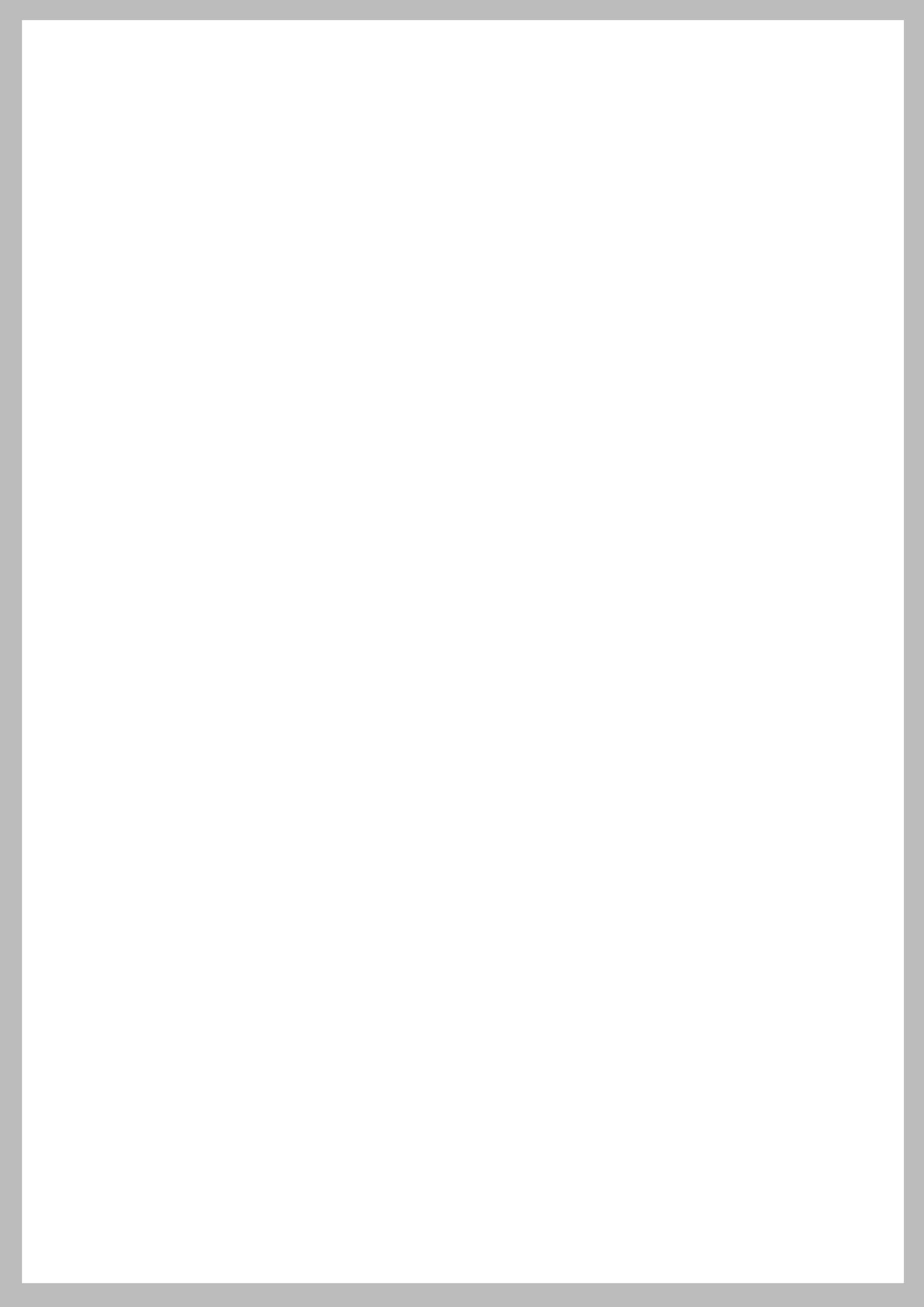 